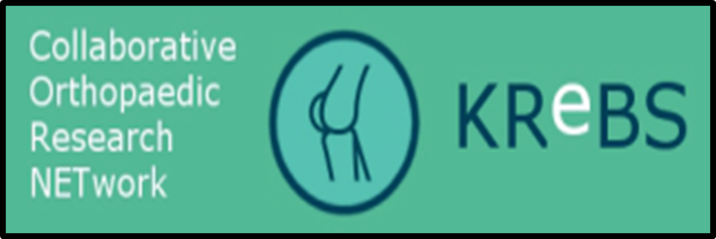 Knee Replacement Bandaging studyWhat is it?Multicentre, nationwide, 2 arm RCT comparing standard wool and crepe bandage vs a 2 layer compression bandage (Coban 2) following TKR.Coban 2Currently used for chronic ulcers and lymphoedema (Tissue viability). Inner foam comfort layer and outer short stretch inelastic compression layer. This will be applied from foot to mid-thighPatients will have been randomised into receiving one of the bandages and these are to remain on for 24-48hrs. Please document the time that the bandage was removed in the patients notes and if removed early state the reason.Apart from the bandage received all other aspects of care is identicalRehabilitation, mobility, analgesia etc should follow routine post-op care as the compression bandage allows good range of movement and comfort for the patient.Both can receive cryo-cuff therapy and this can be applied over the Coban 2.If a local anaesthetic catheter needs removing after 24hrs the bandages can be removed but should not be reused.Bandages must remain in-situ for 24-48hrs. If removed before 24hrs please inform the Research Nurse.Document the reason and time of removal in the notes.To remove the bandage, use blunt nosed scissors to cut through the layers on the front of the leg.All bandages must be removed prior to discharge.Research Nurse contact details: xxxxxTel: xxxxxEmail: xxxxx